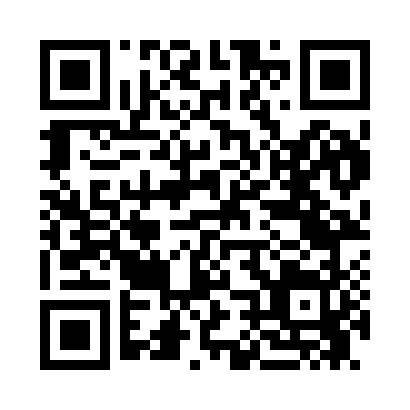 Prayer times for Zihlman, Maryland, USAWed 1 May 2024 - Fri 31 May 2024High Latitude Method: Angle Based RulePrayer Calculation Method: Islamic Society of North AmericaAsar Calculation Method: ShafiPrayer times provided by https://www.salahtimes.comDateDayFajrSunriseDhuhrAsrMaghribIsha1Wed4:526:161:135:038:109:342Thu4:516:141:135:038:119:353Fri4:496:131:125:038:129:374Sat4:486:121:125:048:139:385Sun4:466:111:125:048:149:396Mon4:456:101:125:048:159:417Tue4:436:091:125:048:169:428Wed4:426:081:125:058:179:439Thu4:406:071:125:058:189:4510Fri4:396:061:125:058:199:4611Sat4:386:041:125:058:209:4712Sun4:366:041:125:068:219:4913Mon4:356:031:125:068:229:5014Tue4:346:021:125:068:239:5115Wed4:326:011:125:068:249:5216Thu4:316:001:125:078:259:5417Fri4:305:591:125:078:269:5518Sat4:295:581:125:078:279:5619Sun4:285:571:125:078:279:5720Mon4:265:571:125:088:289:5921Tue4:255:561:125:088:2910:0022Wed4:245:551:125:088:3010:0123Thu4:235:541:125:088:3110:0224Fri4:225:541:135:098:3210:0325Sat4:215:531:135:098:3310:0526Sun4:205:531:135:098:3310:0627Mon4:205:521:135:098:3410:0728Tue4:195:511:135:108:3510:0829Wed4:185:511:135:108:3610:0930Thu4:175:511:135:108:3610:1031Fri4:165:501:135:108:3710:11